Comune di COMUNE	Elezioni comunali del 18 aprile 2021Istruzioni di voto e elenco dei candidati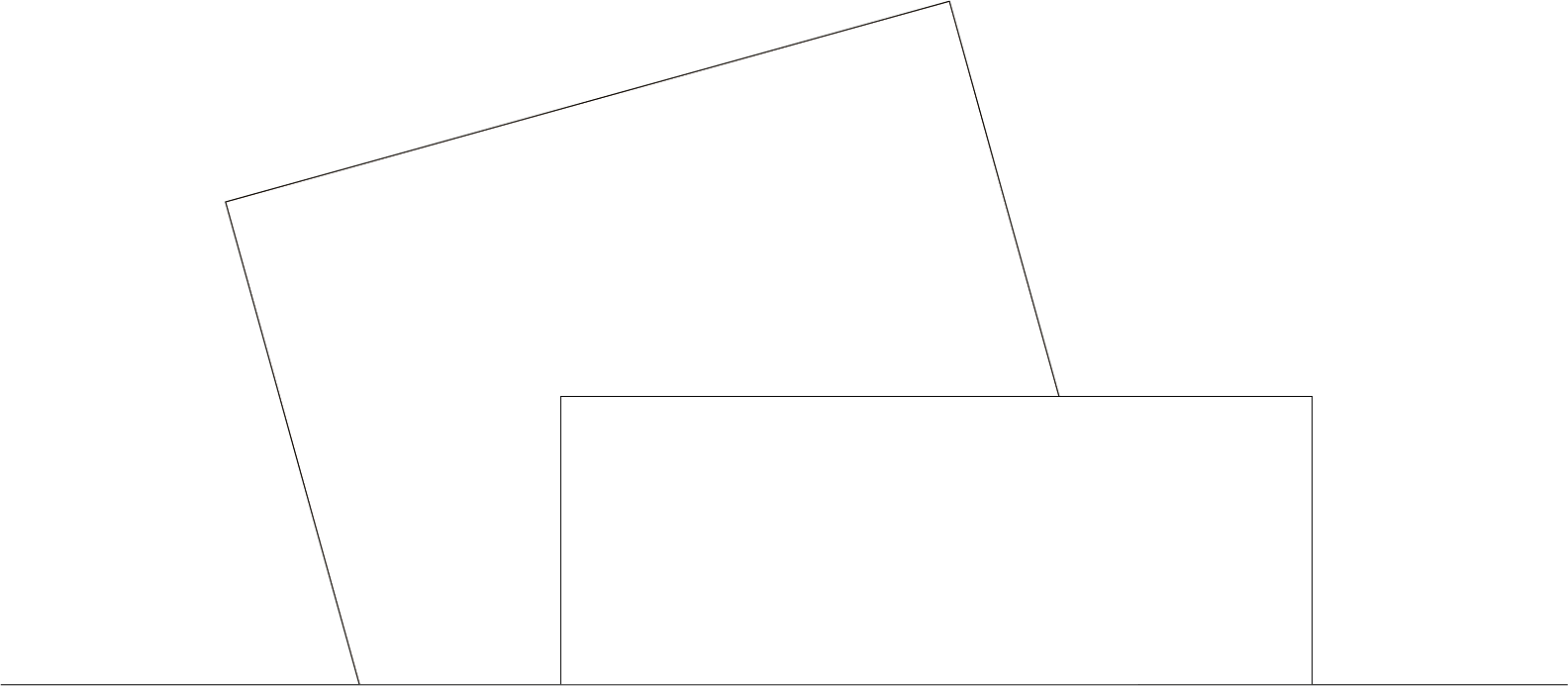 Per informazioni rivolgersi alla Cancelleria comunale091 XXX XX XXcancelleria@comune.chIntroduzionePartecipare a votazioni ed elezioni è un diritto e un dovere per le cittadine e i cittadini del nostro Cantone: l’esercizio dei diritti politici è infatti l’elemento cardine per il buon funzionamento delle nostre istituzioni.Domenica 18 aprile 2021 la cittadinanza ticinese è chiamata alle urne per rinnovare gli organi politici dei nostri Comuni per il triennio 2021-2024, dopo il rinvio dello scorso anno dovuto alla pandemia. Saranno eletti i nuovi membri dei Municipi e dei Consigli comunali, che a livello locale rappresentano i poteri esecutivo e legislativo. In Ticino il sistema proporzionale è utilizzato per entrambe le elezioni (salvo nei Comuni dove esiste ancora l’Assemblea comunale della quale fa parte l’intera cittadinanza). Nel corso degli anni, sono state introdotte diverse modifiche legislative per aggiornare il sistema democratico del nostro Cantone e le modalità di voto. Fra le più rilevanti novità va ricordata l’introduzione del voto per corrispondenza generalizzato, utilizzato per la prima volta a livello comunale per le elezioni del 2016: si tratta di uno strumento che semplifica l’esercizio del diritto di voto, e oggi è utilizzato da una larga maggioranza delle elettrici e degli elettori. Il voto per corrispondenza, inoltre, permette alle cittadine e ai cittadini di esprimere il proprio voto in totale sicurezza, rispettando le attuali norme sanitarie. Ciò risulta particolarmente importante nell’attuale contesto pandemico.Il Consiglio di Stato e il Parlamento del nostro Cantone si stanno impegnando da tempo per stimolare la cittadinanza a partecipare alla vita delle istituzioni. L’auspicio è che le cittadine e i cittadini, in queste elezioni comunali 2021, facciano massicciamente uso del loro diritto di voto. L’espressione del voto è infatti lo strumento più importante a disposizione della popolazione per indirizzare le scelte della politica, anche nei Comuni, scegliendo le persone che dovranno amministrarli.Come si votaLe indicazioni seguenti valgono sia per l’elezione del Municipio sia per quella del Consiglio comunale.Voto di lista Apporre una croce nella casella che affianca la denominazione della lista prescelta oppure nella casella della scheda senza intestazione.Esempio di scheda con voto di lista 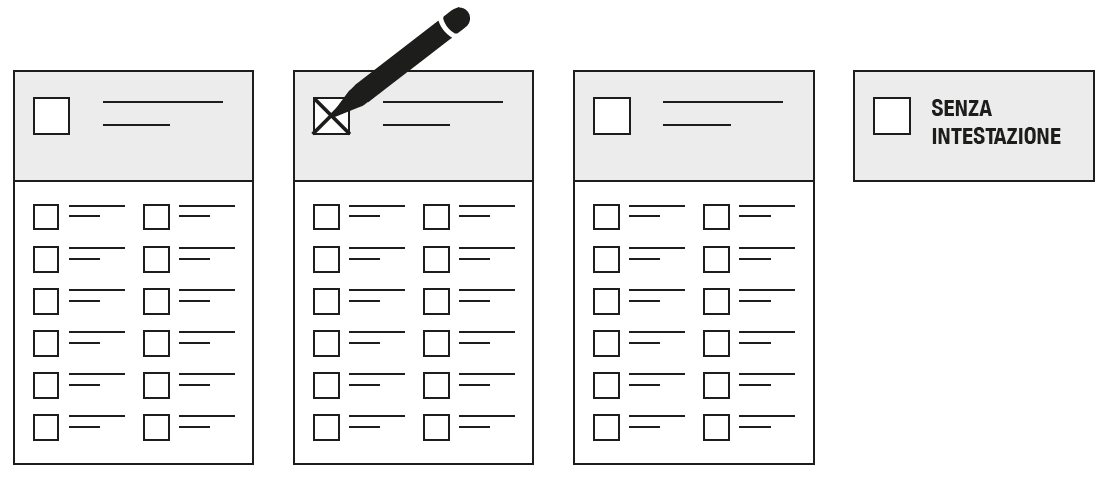 Esempio scheda senza voto di lista (senza intestazione)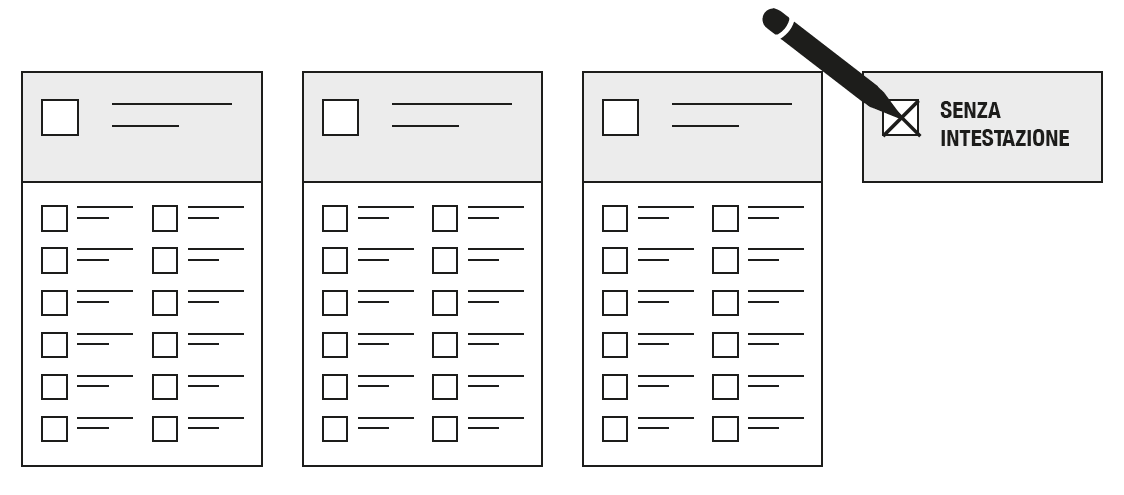 Voti preferenzialiApporre una croce nella casella che affianca il nome dei candidati prescelti. È possibile esprimere un massimo di XX voti preferenziali per il Municipio e un massimo di XX voti preferenziali per il Consiglio comunale.Esempio scheda con voto di lista e voti preferenziali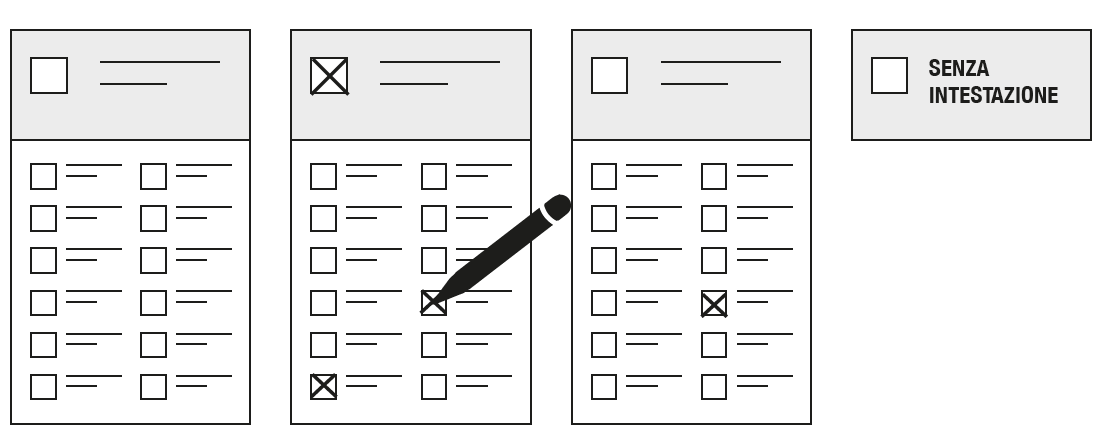 Esempio scheda senza voto di lista (senza intestazione) e voti preferenziali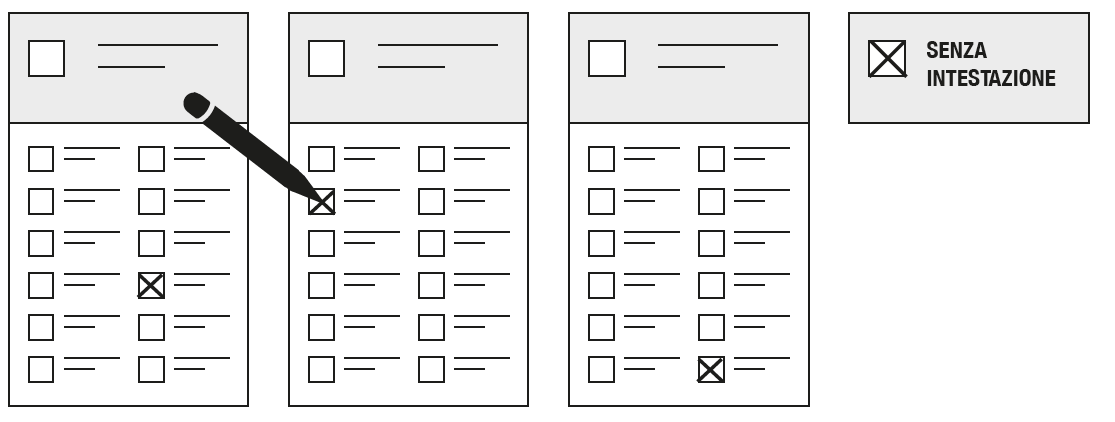 Se i voti preferenziali dovessero superare il massimo consentito, le preferenze sono cancellate e la scheda viene considerata:valida nel caso in cui sia emesso il voto ad una lista;nulla nel caso in cui sia emesso il voto alla scheda senza intestazione.Compilare le schede utilizzando una penna di colore nero o blu scuro (non usare pennarelli o matite).Modalità di votoMateriale di votoL’elettore riceve al domicilio:la carta di legittimazione di voto;le schede ufficiali (originali per l’elezione del Municipio e del Consiglio comunale);la busta di trasmissione;due buste di voto per riporre le schede votate;le istruzioni di voto con l’elenco dei candidati per il Municipio e per il Consiglio comunale.L’elettore che intende votare per corrispondenza deve inserire, il materiale votato, nella stessa busta di trasmissione ricevuta dalla Cancelleria comunale con il materiale voto.Giorni e orari di votoLe operazioni di voto hanno luogo nei giorni e negli orari seguenti:giovedì 15 aprile 2021 dalle ……. alle ……..venerdì 16 aprile 2021 dalle ……. alle …….sabato 17 aprile 2021 dalle ……. alle …….domenica 18 aprile 2021 dalle ……. alle …….Voto al seggio elettoraleL’elettore che sceglie di recarsi all’ufficio elettorale per esprimere il proprio voto, dovrà dichiarare e, se richiesto, documentare la propria identità, consegnando la carta di legittimazione di voto quale prova di non aver votato per corrispondenza e depone nell’urna le schede ufficiali ricevute al domicilio.Voto accompagnatoIl cittadino che, per evidente incapacità fisica, non è in grado di esprimere da solo il voto deve essere autorizzato a farsi accompagnare all’interno della cabina da una persona di sua fiducia. L’incapacità deve essere accertata dall’ufficio elettorale e dimostrata da un certificato medico.Voto per corrispondenzaLe elettrici e gli elettori possono votare per corrispondenza dal momento in cui ricevono il materiale di voto. La procedura prevede: 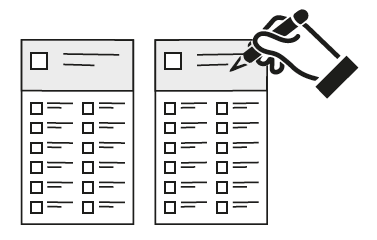 Compilare le schede di proprio pugno solo con una penna di colore nero o blu scuro (non usare pennarelli o matite);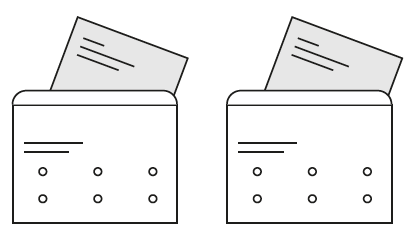 Inserire le schede votate nelle appositebuste di voto con la dicitura “Elezione del Municipio” rispettivamente “Elezione del Consiglio comunale – Busta ufficiale – Voto per corrispondenza”;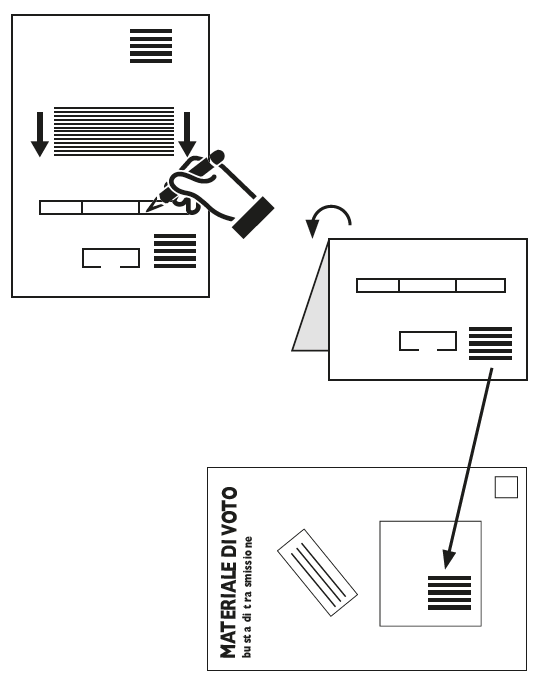 Compilare la carta di legittimazione di voto con  i dati personali richiesti (data di nascita) e firmarla di proprio pugno, senza ritagliarla;Introdurre correttamente, nella busta di trasmissione, la carta di legittimazione di voto nel senso indicato dalle frecce, assieme alle buste di voto contenentile schede votate;Chiudere la busta di trasmissione e assicurarsi 
che l’indirizzo di ritorno (Cancelleria comunale) sia ben visibile nella finestra della busta.Attenzione: La busta ricevuta dal Comune con il materiale di voto serve anche per il voto per corrispondenza. L’uso di buste non ufficiali non è ammesso. In caso di materiale danneggiato rivolgersi alla Cancelleria comunale per la sostituzione. Importante: il voto per corrispondenza è valido solo se accompagnato dalla carta di legittimazione di voto compilata e firmata.Trasmissione del materiale votato Il materiale votato può essere:inviato tramite il servizio postale; PER ALCUNI COMUNI:(senza affrancatura in quanto le spese sono assunte dal Comune);imbucato nella cassetta delle lettere del voto per corrispondenza del proprio Comune (senza affrancatura);consegnato a mano alla Cancelleria comunale del proprio Comune (senza affrancatura);La busta di trasmissione contenente le schede votate deve pervenire alla Cancelleria comunale entro le 12:00 di domenica 18 aprile 2021; le schede che giungono dopo tale termine non saranno prese in considerazione ai fini dello spoglio.Motivi di nullitàSono nulle le schede che:portano segni di riconoscimento o recano espressioni estranee all’elezione;non sono ufficiali;sono illeggibili;sono compilate o modificate non a mano;non sono intestate a una lista, non è espresso alcun voto preferenziale o è espresso un numero di voti preferenziali superiore a quello dei seggi da attribuire;nel voto per corrispondenza sono contenute in buste di trasmissione non ufficiali o non sono accompagnate dalla carta di legittimazione compilata e firmata.Sanzioni penaliÈ punito con una multa, in particolare, chi raccoglie, riempie o modifica sistematicamente le schede dell’elezione (articolo 282bis del Codice penale svizzero).È punito con una pena detentiva fino a tre anni o con una pena pecuniaria chiunque commetta una frode elettorale (articolo 282 del Codice penale svizzero).Presenza femminile e maschile nelle istituzioni politiche comunaliLa compartecipazione di donne e uomini nella gestione della cosa pubblica è importante per raggiungere pienamente la parità tra i sessi iscritta nella Costituzione federale e cantonale. A questo proposito, nel 2021 ricorrono i 50 anni dall’introduzione a livello nazionale del diritto di voto e di eleggibilità delle donne, un traguardo che le cittadine ticinesi avevano raggiunto due anni prima, nel 1969.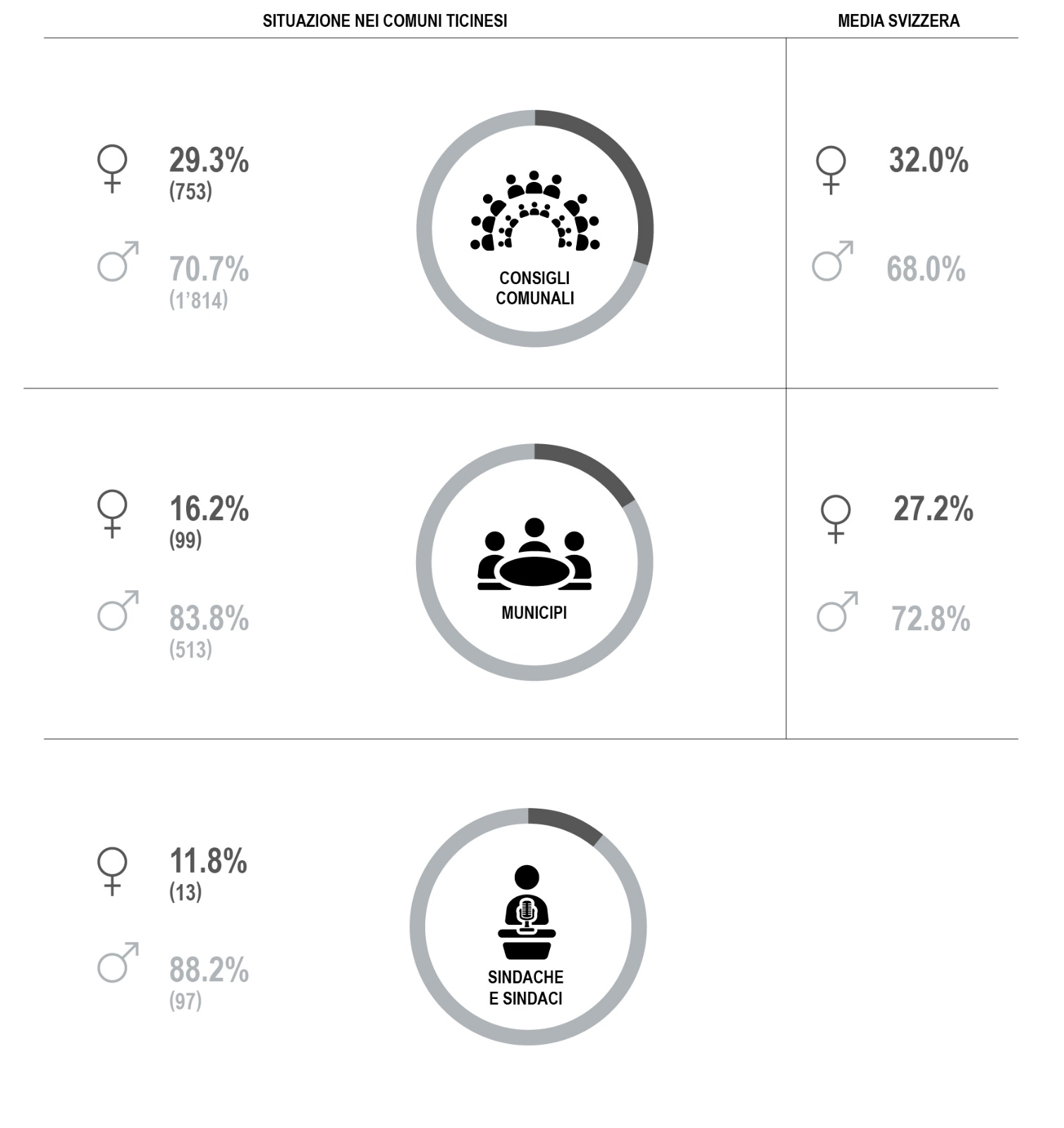 Nota: la media svizzera si basa su 170 Città svizzere.
Fonte dati: Ufficio di statistica del Cantone Ticino (dati sui Comuni ticinesi, stato al 30.10.2020) e Ufficio federale di statistica (dati sulle Città svizzere).Elenco dei candidati
MunicipioN.		CANDIDATI 								LISTE								
1	1	Nome e Cognome, XX.XX.XXXX, Domicilio			(denominazione)	2	Nome e Cognome, XX.XX.XXXX, Domicilio	3	Nome e Cognome, XX.XX.XXXX, Domicilio	4	Nome e Cognome, XX.XX.XXXX, Domicilio	5	Nome e Cognome, XX.XX.XXXX, Domicilio	6	Nome e Cognome, XX.XX.XXXX, Domicilio	7	Nome e Cognome, XX.XX.XXXX, Domicilio2	1	Nome e Cognome, XX.XX.XXXX, Domicilio			(denominazione)	2	Nome e Cognome, XX.XX.XXXX, Domicilio	3	Nome e Cognome, XX.XX.XXXX, Domicilio	4	Nome e Cognome, XX.XX.XXXX, Domicilio	5	Nome e Cognome, XX.XX.XXXX, Domicilio	6	Nome e Cognome, XX.XX.XXXX, Domicilio	7	Nome e Cognome, XX.XX.XXXX, DomicilioElenco dei candidatiConsiglio ComunaleN.		CANDIDATI 								LISTE								
1	1	Nome e Cognome, XX.XX.XXXX, Domicilio			(denominazione)	2	Nome e Cognome, XX.XX.XXXX, Domicilio	3	Nome e Cognome, XX.XX.XXXX, Domicilio	4	Nome e Cognome, XX.XX.XXXX, Domicilio	5	Nome e Cognome, XX.XX.XXXX, Domicilio	6	Nome e Cognome, XX.XX.XXXX, Domicilio	7	Nome e Cognome, XX.XX.XXXX, Domicilio2	1	Nome e Cognome, XX.XX.XXXX, Domicilio			(denominazione)	2	Nome e Cognome, XX.XX.XXXX, Domicilio	3	Nome e Cognome, XX.XX.XXXX, Domicilio	4	Nome e Cognome, XX.XX.XXXX, Domicilio	5	Nome e Cognome, XX.XX.XXXX, Domicilio	6	Nome e Cognome, XX.XX.XXXX, Domicilio	7	Nome e Cognome, XX.XX.XXXX, DomicilioPer informazioni rivolgersi 
alla Cancelleria comunale091 XXX XX XX cancelleria@comune.ch